Время приема и обработки расчетных документов «cut-off time»Небанковской кредитной организацией акционерным обществом «Петербургский Расчетный Центр» установлен следующий режим приема и обработки расчетных документов:* Время приема и обработки платежей — московское ** Платежи, поступившие в указанный интервал времени, исполняются текущим операционным днем. Платежи, поступившие после указанного интервала времени, исполняются следующим операционным днемНебанковская кредитная организация акционерное общество“Петербургский Расчетный Центр”Валюта платежаВремя приема и обработки
платежаРоссийский рубль09:00 — 18:00Белорусский рубль09:00 — 14:00Китайский юань09:00 — 10:00Иные валюты, включая ограниченно конвертируемые09:00 — 16:00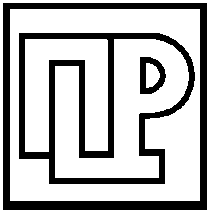 